Lee atentamente la siguiente información del concepto de Esbozo, croquis, planos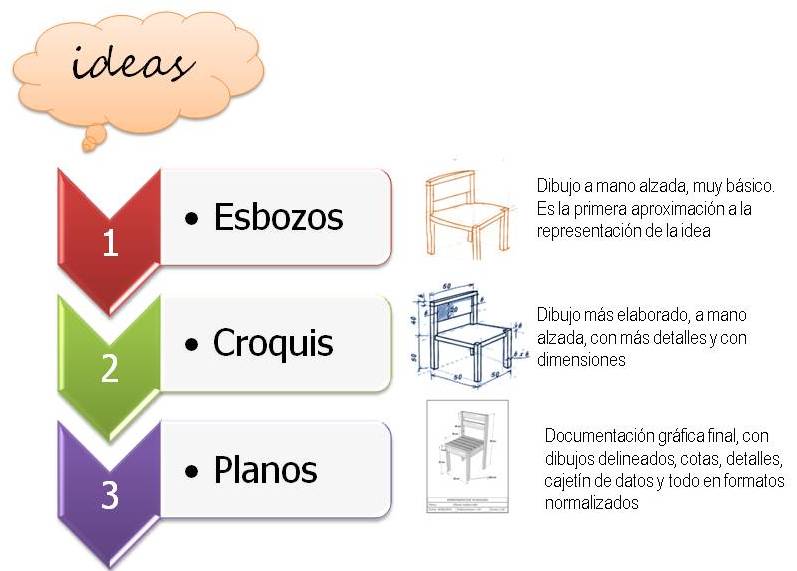 Algunos ejemplos de bocetos:  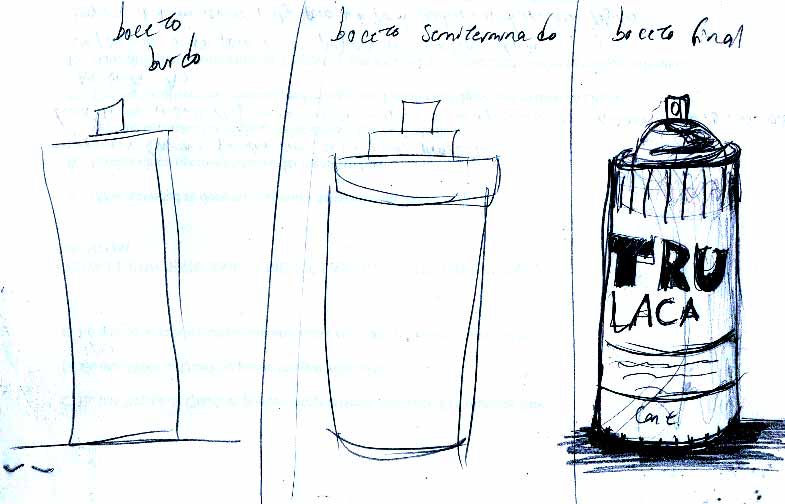 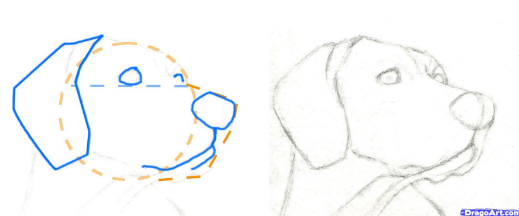 En la clase anterior te puse un problema que lo utilizaremos nuevamente, pero ahora tú realizarás un boceto con ideas de forma, tamaño y color de tu objeto tecnológico para resolver este problemaProblema:¿cómo puedo solucionar este problema? Ya respondiste esta pregunta en la guía anterior. Ahora debes hacer un boceto de lo que tú elegiste como solucionar este problema.Algunos sinónimos de “bosquejo”: esbozo, apunte, borrador, esquema, proyecto, dibujoTe doy algunos ejemplos de:  cajas, bolsas decoradas que se pueden reutilizar y guardar juguetes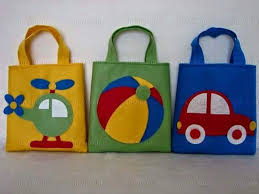 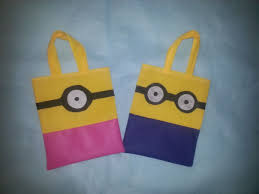 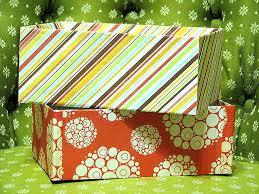 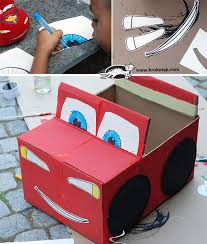 I.- Ahora debes hacer un boceto (dibujo) de lo que tú elegiste como solucionar el problema de cómo guardar ordenadamente tus juguetesNOMBRE “Bocetos”   NÚMERO DE GUÍA 10, semana 10NOMBRE “Bocetos”   NÚMERO DE GUÍA 10, semana 10NOMBRE DE ESTUDIANTE:CURSO: 2do básicoFECHA: FECHA: Unidad 2: Observar y reconocer las soluciones aplicadas a los problemas del entorno directoOBJETIVO DE APRENDIZAJE 01: Crear diseños de objetos tecnológicos, representando sus ideas a través de dibujos a mano alzada o modelos concretos, desde ámbitos cercanos y tópicos de otras asignaturas, con orientación del profesorUnidad 2: Observar y reconocer las soluciones aplicadas a los problemas del entorno directoOBJETIVO DE APRENDIZAJE 01: Crear diseños de objetos tecnológicos, representando sus ideas a través de dibujos a mano alzada o modelos concretos, desde ámbitos cercanos y tópicos de otras asignaturas, con orientación del profesorOBJETIVO DE LA CLASE: Realizar bocetos con ideas de forma, tamaño y color para su objeto tecnológico.OBJETIVO DE LA CLASE: Realizar bocetos con ideas de forma, tamaño y color para su objeto tecnológico. “Tengo muchos juguetes y mi pieza es pequeña, pero yo quiero tenerlos ordenados” 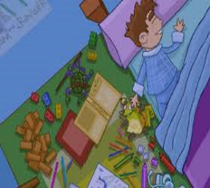 SOLUCIONARIO O RESPUESTA ESPERADASOLUCIONARIO O RESPUESTA ESPERADANÚMERO DE PREGUNTARESPUESTAI.- Ahora debes hacer un boceto (dibujo) de lo que tú elegiste como solucionar el problema de cómo guardar ordenadamente tus juguetesExpresión libre de acuerdo al boceto (proyecto) de cada niño